 PUBLIC WORKS ASSOCIATIONEDUCATIONAL SCHOLARSHIP AWARDS PROGRAMPART IPOLICY AND PROCEDURES:The mission of the Barnstable County Public Works Association (BCPWA) Educational Scholarship Program is to provide funding assistance to Members and eligible family enrolled in  post-secondary education and in particular for the purpose of advancing and improving the interest of all facets of public works administration, planning, construction, and operation, and related fields. As referenced in this document “Member(s) shall mean Member, Honorary Member, Associate Member, and Corporate Member, as defined in the Association By-Laws.ADMINISTRATION:  The Scholarship Award Program will be under the direction of the Barnstable County Public Works Association Board of Directors (Board), who shall appoint a Scholarship Award Committee (Committee) that will be responsible for reviewing all applications deemed eligible by the Clerk and recommending to the Board the allocation of funds to the successful applicants in accordance with their findings and the policies and procedures set forth in this document.The Committee shall be comprised of no less than three (3) Members, of which one must be a member of the Board of Directors. The Director shall act as Chairman of the committee and will be responsible for representing the Committee’s finding to the Board. Initially, two terms will be for a two (2) year period, and one term will be for a three (3) year period. Thereafter, all terms will be for three (3) years.Application for scholarships shall be made available via the Association website or by mail on February 1st of the award year. All applications must be submitted to the Clerk before May 1st. Members may submit applications on their own behalf.  Members must sponsor and submit their children’s or grandchildren’s application.The Committee, through the Clerk, may elect to contact with questions or request an interview of any applicant personally. Arrangements shall be made for an interview location within the .The Committee shall submit their findings to the Board two weeks prior to the Board’s July meeting at which time the Board shall vote on the approval of the recommendations. Scholarship awards shall be made at the August monthly meeting, or if necessary, any other regular monthly meeting deemed appropriate to the Board. Recipients of an award shall be a guest of the Association.PART IIGENERAL UNDERGRADUATE & GRADUATE SCHOLARSHIPSINTENT:It is the intent of this General Undergraduate & Graduate Scholarship Program to promote higher education by offering financial assistance to qualified applicants as defined in within this document.ELIGIBILIY:Qualified Members, and children and grandchildren of qualified Members of the Barnstable County Public Works Association, formerly Barnstable County Highway Association, are eligible for the General Scholarship awards. Applications for scholarships shall be accepted for consideration provided that the applicant:Is matriculating at either a four-year or a two year National or State accredited degree granting college or graduate.     school or is attending night courses at a National or State accredited school while working.Has been accepted for admission to such a college. Has provide evidence to the Committee of his or her enrollment in an accredited degree granting college together with his/her field of study before scholarship payments are made to the student. The said evidence shall consist of a written statement from a duly authorized representative of the college.Has submitted a complete and signed application form (attached).CRITERIA: The Committee shall review all eligible candidates who have submitted a complete application and recommend scholarship awards to the Board based on their findings. In determining an award to eligible candidates the Committee shall take into consideration the following five (5) criteria:Merit: Merit shall be measured based on grade point average of the prior year.Commitment: Commitment shall be measured by the extent (hours) and quality of degree related extra-curricular activity.Need:  Need shall be measured based on information offered in a “Statement of Need” provided by the applicant.Quality of Application: Quality of application shall be measured on completeness and neatness of the application form. Type written applications are encouraged.Participation in Community Service: Participation in Community Service shall be measured by the number of volunteer hours served in a community activity. This criterion is intended to be objective and nondiscriminatory, allowing for the recipient to be selected from a broad group of candidates. Although applicants in non-Public Works related fields are eligible and encouraged to participate, it is the goal of this Scholarship Program to promote the knowledge and science of the Public Works field.  Therefore, in determining the allocation of scholarship funds, the committee shall give preference to those applicants in:Public Works AdministrationCivil Engineering Engineering Management Engineering TechnologyOther Public Works or Civil Engineering related curriculum Scholarship awards shall be limited to the following candidates:BCPWA Member or sponsor is in good standing for three or more yearsBCPWA Member or sponsor who has participated in an average of three Association meeting during the three most recent calendar years prior to the application deadline as determined by the Association Clerk.Who are enrolled as a Freshman, Sophomore, Junior, Senior, or Graduate Student in an accredited college.SUBMISSION REQUIREMENTS:Complete and signed ApplicationA brief statement explaining reasons for attending college (200-300 words)Copy of current resume.Current copy of transcriptBrief Statement of Need.Minimum of one letter of recommendation (dated within one year of the date of this application)Any additional information that is applicable to this scholarship related to financial need, community service, and degree related extra-curricular activity or other information.FUNDING:  The total annual amount of Association funds available for this scholarship program, together with other donations to educational institutions, shall be  as defined in Article X, Section 3 of the Association By-Laws. The Committee may make a recommendation to award a total less than the amount of funds available. Said unused funds shall be returned to the general account.AWARD:The Undergraduate and Graduate Scholarship awards shall be made once a year to deserving and eligible candidates, as determined by the Board on the recommendation of the Scholarship Committee and at a time and place defined in Part I. GENERAL UNDERGRADUATE & GRADUATE SCHOLARSHIP APPLICATIONApplicant:Date ________________________________________________________Name________________________________________________________Permanent Address ____________________________________________		        ____________________________________________Daytime Telephone #_____________________________________________________Night time Tel #:_________________________________________________________Mobile #________________________________________________________________Email Address___________________________________________________________Attending College/University:Name_________________________________________________________Address _______________________________________________________	  _______________________________________________________Telephone #____________________________________________________ Registrar’s Name_________________________________________________	Contact #_________________________________________________Email Address___________________________________________________Major Study   ___________________________________________________Area of Concentration ____________________________________________Current Status:  Freshman: ___Sophomore ____; Junior____; Senior_____: 		  Masters_____ PhD: ____Date of Graduation:  _______Employment during school year:  Yes: _____ No: _____Member/Sponsor: (if applicable)Name___________________________________________________________Municipal or Corporate Employer_____________________________________Address _________________________________________________________	  _________________________________________________________Daytime Telephone #_____________________________________________________Night time Tel #:_________________________________________________________Mobile #________________________________________________________________Email Address___________________________________________________________Consecutive Years as BCPWA member*:______________________________________Average Number of Meetings Attended Over Last 3 Years:*_______________________*If you need help with this information, please contact the Clerk.Financial Data:Annual Tuition:		________Living Expenses:	 	________Additional Annual Fees: 	________Travel Expenses: 	 	________Books/Materials: 	 	________Miscellaneous Expenses:	________	Total Annual Costs:  $__________Employment Information: (if applicable)Employment during school year:  Yes: _____ No: _____Hours of employment per week: ________hrs.If yes, provide employers name and telephone #: Name: __________________Tel. #: __________________Scholarship Submission Checklist:Complete and signed Application form	Yes____	No____Enrolled in an 2 or 4 year Accredited Program:					Yes____   	No____Paid member for current 3 years (min):	Yes____	No____Annual Participation in three (3)Meetings per year (avg):			Yes____	No____Resume is current:				Yes____	No____College Transcript is current:			Yes____	No____Recommendation letter is current:		Yes____	No____Application is signed by both Applicantand Association member:			Yes____	No____                  9.   Brief Statement of Need:**			Yes____	No____** Please attach a narrative describing any additional information or data related to financial need that will be helpful in assessing “Need”. Also, attach a list of scholarships (including award amounts) received for the upcoming school year.I hereby attest that the information herewith submitted is accurate and complete:	Signed: ________________________________	Date: _____________	ApplicantSigned: ________________________________	Date: _____________	Member/SponsorApplications must be received by May 1.Mail your application and supporting material to the following address:Barnstable County Public Works AssociationScholarship CommitteePO Box 1495Harwich, MA  02645PART IIIPETER HOMER AWARDPeter Homer was an employee of the Town of Yarmouth Department of Public Works for 41 years and past President of the Association. Mr. Homer was among those visionaries on the Board to propose the General Undergraduate and Graduate Scholarship Program. His efforts resulted in tens of thousands of dollars being distributed to hundreds of deserving students over the past 3 decades. In 2003, in recognition of his contributions to the Barnstable County Public Works Association, the Board established the $500 Peter Homer Award in his honor.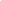 The Committee may, at its discretion, recommend an additional amount up to $500 in scholarship funds to the candidate that prepares the most comprehensive and complete application for the Graduate and Undergraduate Scholarship. PART IVGEORGE ALLAIRE CONTINUING EDUCATION AWARD INTENT:   The Barnstable County Public Works Association is pleased to offer our  Members the opportunity to apply for our premier Education Scholarship offered in the name of our (twice) past Association President and avid proponent for years of the Association Scholarship Program, Mr. George Allaire. It is the intent of the George Allaire Scholarship to promote career advancement of BCPWA Members by offering eligible Members financial assistance in continuing education.As this is a very competitive program, candidates are strongly encouraged to provide a complete, professional and comprehensive response to the requirements outlined in the Application form. Incomplete applications will be considered non-responsive and, as such, will not be forwarded to the Scholarship Committee for evaluation.
ELIGIBILITY:This program is offered to eligible Members attending a State and /or Nationally Accredited college program in the following areas of study:Public Works AdministrationCivil EngineeringEngineering Management Engineering TechnologyOther Public Works or Civil Engineering related curriculum.Other Municipal Government related programsScholarship awards shall be limited to the following candidates:BCPWA Member in good standing for three or more yearsBCPWA Member who have participated in an average of three Association meeting during the three most recent calendar years prior to the application deadline as determined by the Association Clerk.Are enrolled as a Sophomore, Junior, Senior, or Graduate Student in an accredited college.SUBMISSION REQUIREMENTS:Complete and signed ApplicationA brief statement explaining reasons for attending college (200-300 words)Copy of current resume.Current copy of transcriptBrief Statement of Need.Minimum of one letter of recommendation (dated within one year of the date of this application)A one-page essay detailing your qualifications in reference to the scholarship.Any additional information that is applicable to this scholarship related to financial need, community service, degree related extra-curricular activity or other information.CRITERIA: The Committee shall review all eligible candidates who have submitted a complete application and recommend scholarship awards to the Board based on their findings. In determining an award to eligible candidates the Scholarship Committee shall take into consideration the following five (5) criteria:Merit:  Merit shall be measured based on grade point average of the prior year.Commitment: Commitment shall be measured by the extent (hours) and quality of degree related extra-curricular activity.Need: Need shall be measured based on information offered in a “Statement of Need” provided by the applicant.Quality of Application: Quality of application shall be measured on completeness and neatness of the application form. Type written form is encouraged.Participation in Community Service: Participation in Community Service shall be measured by the number of volunteer hours served in a community activity. This criterion is intended to be objective and nondiscriminatory, allowing for the recipient to be selected from a broad group of candidates.In determining the most deserving candidate the Committee shall also take into consideration the highest value calculated from the following grading rubric. .FUNDING:This program will be funded using the contributions made in George Allaire’s name. Future funding of this program will be sourced from 100% of the raffle donations collected at the annual cookout held in August, and the annual holiday party held in December. Additional funds may be used to supplement these contributions in accordance with the provisions of Article X of the BCPWA By-Laws. Unused funds generated from the raffles in excess of the minimum account balance outlined in Article X, Section 3 of the Association By-laws shall be returned to the general account at the end of the fiscal year.AWARD:The George Allaire Scholarship shall be awarded once a year to a single deserving and eligible candidate who has demonstrated the highest level of commitment and dedication to the field of Public Works or a related field defined above. The Board shall make the award on the recommendation of the Committee. The Board is not required to award this scholarship annually.Candidates applying for the George Allaire Scholarship who are not selected for the award, are not disqualified from participation in any other BCPWA Scholarship program. Applicants for the George Allaire Scholarship are encouraged to apply for the General Undergrad/Graduate Scholarship at the same time to ensure consideration for the upcoming school year. Separate applications are required for each program.GEORGE ALLAIRE CONTINUING EDUCATION SCHOLARSHIP PROGRAM APPLICATIONApplicant:Date ________________________________________________________Name__________________________________________________________________Permanent Address ______________________________________________________		        ______________________________________________________Daytime Telephone #_____________________________________________________Night time Tel #:_________________________________________________________Mobil #________________________________________________________________Email Address___________________________________________________________ Attending College/University:Name__________________________________________________________________Address _______________________________________________________________              _______________________________________________________________Telephone #____________________________________________________________Registrar’s Name________________________________________________________         Contact #_________________________________________________________Email Address__________________________________________________________Registrar Tel. # ________________________________________________________Major Study’s _________________________________________________________Area of Concentration ___________________________________________________Current Status:  Sophomore ____; Junior____; Senior_____: Masters_____ PhD: ____Financial Data:Annual Tuition:		________Living Expenses:	 	________Additional Annual Fees: 	________Travel Expenses: 	 	________Books/Materials: 	 	________Miscellaneous Expenses:	________	Total Annual Costs:  $__________Sponsor: (if applicable)Name_________________________________________________________________Municipal or Corporate Employer___________________________________________Address ______________________________________________________________	  ______________________________________________________________Daytime Telephone #____________________________________________________Night time Tel #:________________________________________________________Mobil #_______________________________________________________________Email Address__________________________________________________________Consecutive Years as BCPWA member:*_____________________________________Average Number of Meetings Attended Over Last 3 Years:* _____________________*If you need help with this information, please contact the Clerk.Scholarship Submission Checklist:Complete and signed Application form	Yes____	No____Enrolled in an Accredited Program:		Yes____   	No____Paid member for current 3 years (min):	Yes____	No____Annual Participation in three (3)Meeting per year (avg):			Yes____	No____Resume is current:				Yes____	No____College Transcript is current:			Yes____	No____Recommendation letter is from currentProfessor affiliated with your college:		Yes____	No____Application is signed by both Applicantand Association member:			Yes____	No____                 9.   Brief Statement of Need:**			Yes____	No____** Please attach a narrative describing any additional information or data related to financial need that will be helpful in assessing “Need”. Also, attach a list of scholarships (including award amounts) received for the upcoming school year.I hereby attest that the information herewith submitted is accurate and complete:	Signed: ________________________________	Date: _____________	ApplicantPART VPUBLIC SCHOOLS AND COLLEGES SCHOLARSHIPSINTENT:It is the intent of the Public Schools and Colleges Scholarship Program to promote interest in all facets of public works and civil engineering by offering scholarships to qualified students attending public schools located within Barnstable County who are in or are matriculating into a public works related, National or State accredited curriculum.. It is recognized that in awarding scholarship awards under this program the Board will be working in conjunction with the officials of the attending school or college of the qualified recipient in the best manner as may be acceptable to the Board.ELIGIBILIY:This program is offered to graduating high school seniors accepted to a State and/or Nationally Accredited college with Barnstable County in the following areas of study:Public Works AdministrationCivil EngineeringEngineering Management Engineering TechnologyOther Public Works or Civil Engineering related curriculum.Qualified candidates must”:Must be matriculating at either a four-year or a two year accredited degree granting college or graduate school.Has been accepted for admission to such a college. Has provided evidence to the Committee of his or her enrollment in an accredited degree granting college together with his/her field of study before scholarship payments are made to the student. The said evidence shall consist of a written statement from a duly authorized representative of his or her school or the attending college.FUNDING:  The total annual amount of Association funds available for this scholarship program shall be as defined in Article X, Section 3 of the Association By-Laws. APPLICATION:Administration of the application, review and award for this program is through the school. Therefor, potential candidates should contact the School Counselor of their respective school for an application. 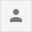 CriteriaHighest level (4pts)Middle level (3pts)Lowest Level (2pts)CommentsPrior Year Grade Point AverageDegree Related Extra-Curricular Activity.Financial NeedQuality of Application Community Service Totals=